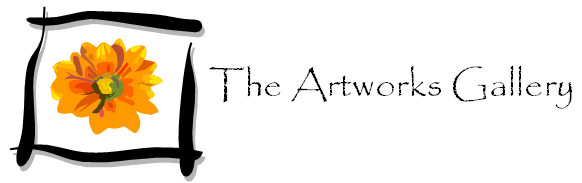 Exhibition of works by local artistsMary McDermottRosalie WesleyBrian MooreIntroducing Sharon BrowneJuly 19th in the Main Gallery
Opening night in aid of Boxton HospitalTickets £15 include:Wine and buffet Short lecture by Professor Michael Triton “Art today – is it all in the eye of the beholder?”2 free tickets to the exhibition for family and friendsThe exhibition will run from 
Wednesday July 20th to Wednesday August 24th